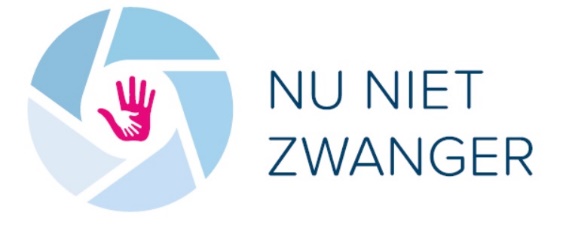 ›› Talisa vertelt je dat ze zwanger is. Ze denkt dat ze wel weet wie de vader kan zijn… 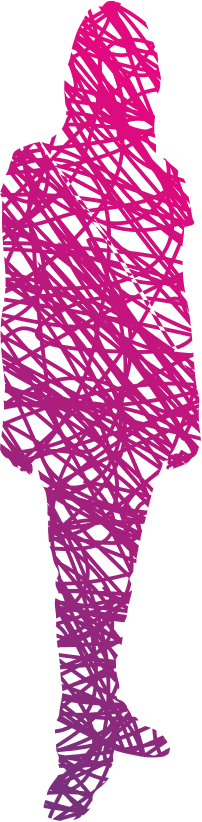 ›› In de opvang waar je werkt hebben twee cliënten elkaar helemaal gevonden. Een kindje zien ze wel zitten, dikke kans dat ze dan ook sneller een woning krijgen…›› Marvin belt je in paniek op omdat zijn vriendin hem net heeft verteld dat ze een kindje krijgen… ›› Je hebt avonddienst en enorm te doen met dat nieuwe meisje op de groep dat vandaag voor een abortus is geweest…›› In het moeder/kind huis waar je werkt hoor je dat de 12-weken echo van Sarah in orde was. Een mooier cadeau had ze niet kunnen krijgen voor de eerste verjaardag van Djayden morgen…›› Tijdens je huisbezoek zie je hoeveel energie het Elin kost de zorg voor de kinderen te combineren met haar leer/werk traject, het huishouden en het andere leven dat haar vriendinnen leiden. Hoe ziet zij haar toekomst eigenlijk…?Bewuste en geïnformeerde keuzeJij vindt het belangrijk dat jouw cliënten bewust stilstaan bij de vraag of zij ‘nu wel’ of ‘nu geen’ kindje willen krijgen. Niet alleen de vrouwen, maar ook de mannen in jouw caseload. Jouw cliënt weet misschien niet dat dit een onderwerp is dat zij of hij met jou kan bespreken. Daarom begin jij erover. Jij vraagt naar haar of zijn kinderwens, seksualiteit en (ervaringen met) anticonceptie(gebruik). Want alleen door daarnaar te vragen kom jij erachter hoe jouw cliënt hier zélf over denkt en kan zij/hij écht een bewuste en geïnformeerde keuze maken voor wel of geen kindje op dit moment. Je weet dat er onder je cliënten veel fabels leven over zwanger worden en anticonceptie-middelen. Daar heb je het samen over. Als jouw cliënt nu een kinderwens heeft vraag jij wat dat betekent: nu een kindje krijgen, in de huidige omstandigheden. Hoe wil jouw cliënt dat aanpakken? Misschien moet jouw cliënt er nu nog helemaal niet aan dénken! Ja, later misschien. Maar nu? Écht niet! Daarom vraag jij aan haar hoe zij ervoor zorgt dat zij nu niet zwanger raakt en aan hem hoe hij dat doet. Is die manier ook safe? Jij vraagt ernaar omdat jullie samen werken aan stabiliteit nu – en aan hun dromen voor de toekomst. Een onbedóelde zwangerschap of onbedoeld vaderschap, helpt daar niet bij. 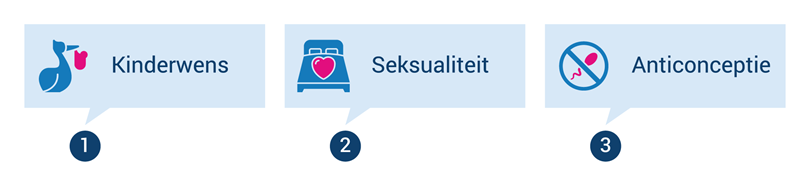 WerkwijzeJe verkent eerst de kinderwens van je cliënt. Wil deze kinderen? Zo ja wanneer dan? Binnenkort? Zo niet – of niet op korte termijn – dan bespreek je het risico op een zwangerschap (seksualiteit). Daarna heb je het pas over anticonceptie. Zocht je eerst nog een geschikte manier om deze onderwerpen aan te snijden, tegenwoordig vind je makkelijk een opening vanuit de vijf factoren van het model van Rijlaarsdam die in de methodiek van Nu Niet Zwanger staan beschreven. Dat zijn: kennis, verantwoordelijkheid, emoties, context en geld. Die vijf factoren gelden zowel voor je cliënt, als voor jou en je collega’s. Sinds jij je hiervan bewust bent zie je de noodzaak én mogelijkheden om het gesprek over kinderwens, seksualiteit en anticonceptie te beginnen.KENNIS 	Je bespreekt het onderwerp vooral ook praktisch. Weet jouw cliënt hoe deze een onbedoelde zwangerschap kan voorkomen? Welke voorlichting is er in het verleden geweest? Welke kennis is er over zwanger raken en anticonceptie? Klopt die kennis? En wat betekent een baby nu voor de behandeldoelen die jullie samen hebben opgesteld? 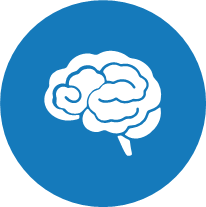 VERANTWOORDELIJKHEID – Je werkt samen met je cliënt aan diens stabiliteit en toekomst. Je biedt begeleiding op verschillende gebieden en jij vindt het niet raar als jouw cliënt ook vragen heeft over kinderen, seksualiteit of anticonceptie. In jullie team hebben jullie hier ook tijdens casusbesprekingen aandacht voor, omdat een onbedoelde zwangerschap de wereld van jullie cliënten behoorlijk op zijn kop kan zetten.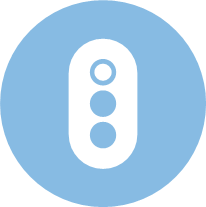 EMOTIES  	Je vond het weleens moeilijk, dit gesprek starten, totdat je terug kreeg hoeveel stress je cliënt elke maand had of ze niet zwanger zou zijn. Ze had nooit gedurfd om erover te beginnen terwijl het haar zóveel spanning gaf…wat ben je blij dat jij er wél over bent begonnen. Je doet dit altijd met respect en zorgt dat je hier de tijd voor neemt.CONTEXT 	Je verdiept je in de wereld van je cliënt. Dat geeft jou inzicht in diens wereld. Wat vindt jouw cliënt belangrijk? Hoe beïnvloedt de mening van de mensen om jouw cliënt heen diens gedrag en keuzes? Wat betekent dat voor de keuzes die jouw cliënt voor zichzelf wil maken? Hun invloed is tenslotte vaak veel sterker dan die van jou als professional. 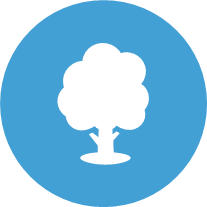 GELD 	Vanwege de kosten kon je cliënt nooit kiezen voor een spiraaltje, daarom gebruikt ze de pil. Nou ja, de meeste dagen, als ze hem niet vergeet… en eraan denkt om op tijd nieuwe op te halen bij de apotheek. Niet dat ze het niet belangrijk vindt – ze moet er niet aan denken om een kind te krijgen – maar ze moet al aan zoveel denken… Wat was ze opgelucht toen je zei dat jullie dat best anders konden organiseren voor haar.Kijk voor meer info op www.nunietzwanger.nl